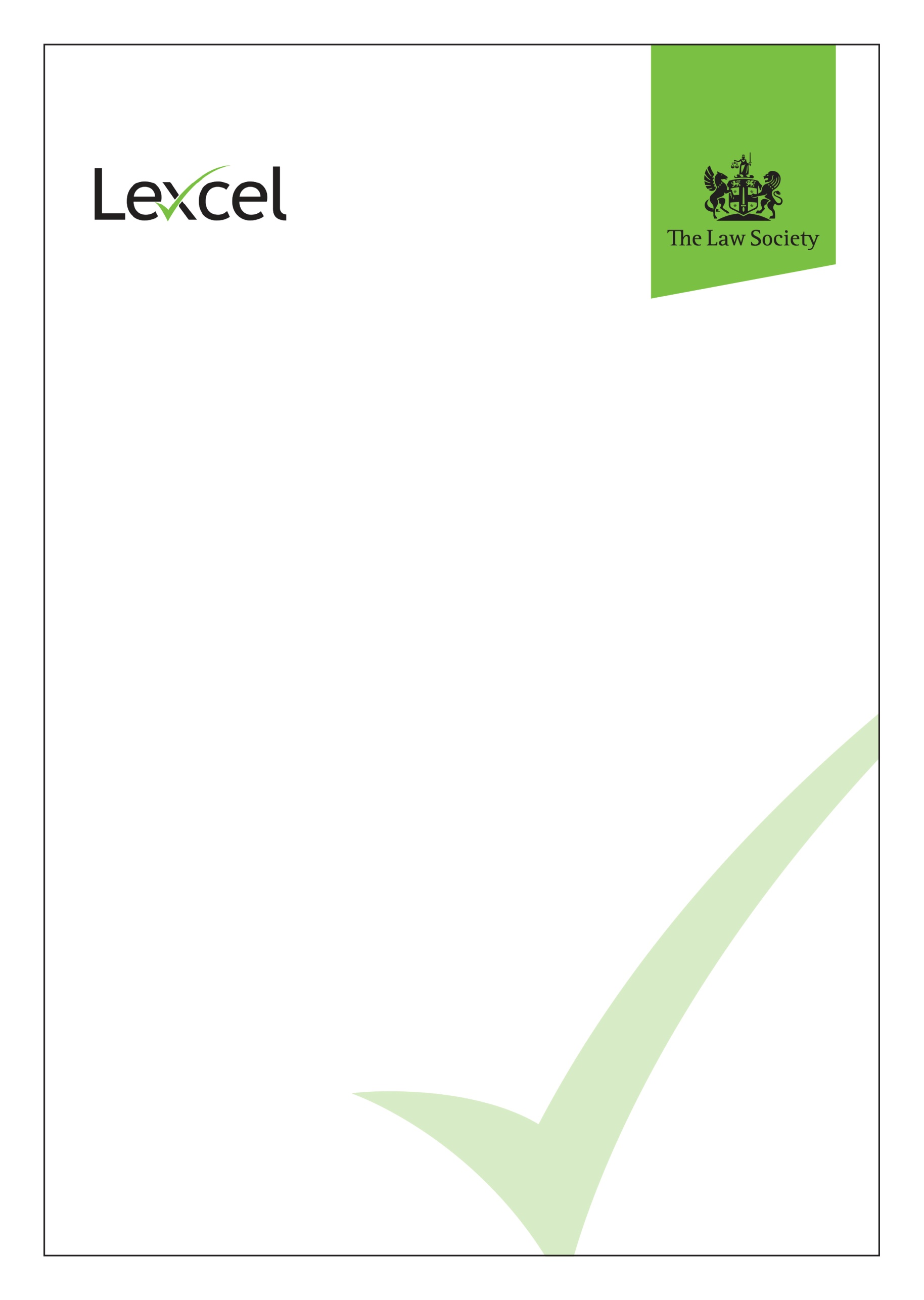 Lexcel v6.1 - Case management checklist for legal practicesProcedures to be assessed on closed filesPractice nameHead office / branch addressFee earner name(s) (First name, surname)Date of review (DD/MM/YYYY)Name of assessment bodyLead assessor name (First name, surname)Lexcel requirementLexcel requirementFile numberFile numberFile numberLexcel requirementLexcel requirement2.3Time recording evident, where appropriate (may be recorded on file or central system)5.7.bEnsuring that key dates are recorded on the file and in a back-up system.5.8Conflict of interest check carried out and acted upon appropriately.5.11.cIf the file has been reviewed, a record has been retained on the matter file and centrally.5.11.dEnsure any corrective action, which is identified in a file review, is acted upon within 28 days and verified. 5.12.bAssess the risk profile of all new instructions and notify the supervisor, in accordance with procedures under 5.4, of any unusual or high risk considerations in order that appropriate action may be taken.5.12.cConsider any change to the risk profile of the matter and report and advise on such circumstances without delay, informing the supervisor if appropriate.6.2Practices must communicate the following to clients in writing, unless an alternative form of communication is deemed more appropriate: 6.2aWhere appropriate, establish the client's requirements and objectives.6.2.bProvide a clear explanation of the issues involved and the options available to the client.6.2.cExplain what the fee earner will and will not do.6.2.dAgree with the client the next steps to be taken.6.2.eKeep the client informed of progress, as agreed.6.2.fEstablish in what timescale that matter will be dealt with.6.2.gEstablish the method of funding.6.2.hWhere appropriate, consider whether the intended action would be merited on a cost benefit analysis.6.2.iAgree an appropriate level of service.6.2.jExplain the practice's responsibilities and the client’s.6.2.kProvide the client with the name and status of the person dealing with their matter.6.2.lProvide the client with the name and status of the person responsible for the overall supervision of their matter.6.2 mexplain to the client their rights as data subjects and provide the client with the name of the person responsible for data protection.6.3Practices must have a procedure to regularly review any standing terms of business with regular clients to ensure they are in plain English. The practice must be able to produce such terms in relation to issues covered by this section.6.4Practices must give clients the best information possible about the likely overall cost of the matter, both at the outset and when appropriate, as the matter progresses.  In particular, practices must:6.4.aAdvise the client of the basis of the practice's charging.6.4.bAdvise the client where the practice will receive a financial benefit as a result of accepting instructions.6.4.cAdvise the client if the charging rates are to be increased.6.4.dAdvise the client of likely payments which the practice or the client may need to make to others.6.4.eDiscuss with the client how they will pay.6.4.fAdvise the client that there are circumstances where the practice may be entitled to exercise a lien for unpaid costs.6.4.gAdvise the client of their potential liability for any other party’s costs.6.5Complaints procedure used if any complaint raised by a client.7.1Matter strategy/Complex case plan apparent on file. 7.2Any undertakings shown clearly7.3.bDocuments, files, deeds, wills or any other items relating to the matter are identifiable and traceable.7.3.dEnsure that the status of the matter and the action taken can be easily checked by other members of the practice.7.3.eEnsure that documents are stored on the matter file(s) in an orderly way.7.4.aKey information must be recorded on the file.7.4.bA timely response is made to telephone calls and correspondence from the client and others.7.4.cContinuing cost information is provided.7.4.dClients are informed in writing if the person with conduct of their matter changes, or there is a change of person to whom any problem with service may be addressed.7.5.bWhere appropriate, consult with the client in relation to the selection of an advocate or other professional.7.5.cClient informed of the name and status of the person being instructed, how long she/he might take to respond and, where disbursements are to be paid by the client, the cost involved.Lexcel requirementLexcel requirementFile numberFile numberFile number5.12.eUndertake a concluding risk assessment by considering if the client’s objectives have been achieved.7.6.aReport to the client on the outcome. 7.6.bAccounts to the client for any outstanding money.7.6.cOriginal documents or other property returned to client. 7.6.dClient advised about storage and retrieval of papers.7.6.eClient advised whether they should review the matter in the future.